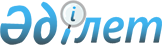 "1999 жылға арналған республикалық бюджет туралы" Қазақстан Республикасының Заңына өзгерістер мен толықтырулар енгізу туралы"Қазақстан Республикасының Заңы 1999 жылғы 28 маусым N 406-I





          1-бап. "1999 жылға арналған республикалық бюджет туралы" 1998 жылғы 
16 желтоқсандағы  
 Z980318_ 
  Қазақстан Республикасының Заңына (1998 жылғы 
19 желтоқсанда "Егемен Қазақстан" және "Казахстанская правда" 
газеттерінде жарияланған; 1999 жылғы 2 сәуірде "Егемен Қазақстан" және 
1999 жылғы 1 сәуірде "Казахстанская правда"  газеттерінде жарияланған 
"1999 жылға арналған республикалық бюджет туралы" Қазақстан 
Республикасының Заңына өзгерістер мен толықтырулар енгізу туралы" 1999 
жылғы 1 сәуірдегі  
 Z990359_ 
  Қазақстан Республикасының Заңы) мынадай 
өзгерістер мен толықтырулар енгізілсін:




          1) 1-баптың бірінші бөлігінде:




          "247 548 663" деген сан "245 289 425" деген санмен ауыстырылсын;




          "40 701 056" деген сан "39 651 699" деген санмен ауыстырылсын;




          "1 658 113" деген сан "2 033 332" деген санмен ауыстырылсын;




          "338 160 727" деген сан "325 687 514" деген санмен ауыстырылсын;




          "18 795 926" деген сан "28 335 763" деген санмен ауыстырылсын;




          2) 3-1 баптағы үшінші абзац алып тасталсын;




          3) 29-бапта:




          "2 400 000" деген сан "1 700 000" деген санмен ауыстырылсын;




          "1 000 000" деген сан "600 000" деген санмен ауыстырылсын;




          4) 30-бап мынадай редакцияда жазылсын:




          "30-бап. "Үкіметтік борыштың 1999 жылғы 31 желтоқсандағы лимиті 
деноминацияланған шетелдік валюталарда 2 950 017 мың АҚШ долл. 
бара-бар сомасында және деноминацияланған ұлттық валютада 110 907 437 
мың теңге сомасында белгіленсін.";




          5) 31-бапта "46 150 000 мың теңге" деген сөздер "500 000 мың 
АҚШ долл. бара-бар сомада" деген сөздермен ауыстырылсын;




          6) "1999 жылға арналған республикалық бюджет туралы" Қазақстан 
Республикасы Заңының қосымшасы жаңа редакцияда жазылсын (қоса беріліп 
отыр).




          2-бап. Осы Заң жарияланған күнінен бастап күшіне енгізіледі.





     Қазақстан Республикасының
           Президенті 

                                     "1999 жылға арналған республикалық 



                                     бюджет туралы" Қазақстан 
                                     Республикасының 1999 жылғы 
                                     28 маусымдағы N 406-I Заңына
                                     Қосымша  











                      Қазақстан Республикасының 1999 жылға арналған 




                     республикалық бюджеті 
     
                                                               мың теңге 
 __________________________________________________________________________
|Санаты                             Атауы                       |  Сомасы  
|  Сыныбы                                                       |          
|    Ішкі сыныбы                                                |          
|       Ерекшелігі                                              |          
|_______________________________________________________________|__________
|    1   |                         2                            |     3    
|________|______________________________________________________|__________
|        |I. Кірістер                                           |245289425 
|1       |Салық түсімдері                                       |163404295 
|  1     |Кірістерге салынатын табыс салығы                     | 18614832 
|    1   |Заңды тұлғалардан алынатын табыс салығы               | 17665186 
|      1 |Резидент заңды тұлғалардан алынатын табыс салығы      | 13666957 
|      2 |Резидент емес заңды тұлғалардан алынатын табыс салығы |  1341651 
|      3 |Резидент заңды тұлғалардан алынатын төлем көзінен     |   707196 
|        |ұсталатын табыс салығы                                |          
|      4 |Резидент емес заңды тұлғалардан алынатын төлем көзінен|  1949382 
|        |ұсталатын табыс салығы                                |          
|    2   |Жеке тұлғалардан алынатын табыс салығы                |   949646 
|      1 |Жеке тұлғалардан алынатын төлем көзінен ұсталатын     |   923646 
|        |табыс салығы                                          |          
|      2 |Кәсіпкерлік қызметпен шұғылданатын жеке тұлғалардан   |    26000 
|        |алынатын табыс салығы                                 |          
|  3     |Әлеуметтік салық                                      |  1451500 
|    1   |Әлеуметтік салық                                      |  1451500 
|  4     |Меншікке салынатын салықтар                           |   740945 
|    1   |Мүлікке салынатын салықтар                            |   270364 
|      1 |Заңды тұлғалардың мүлкіне салынатын салықтар          |   243110 
|      2 |Жеке тұлғалардың мүлкіне салынатын салықтар           |    27254 
|    2   |Бағалы қағаздардың эмиссиясын тіркеу үшін алым        |   228750 
|      1 |Бағалы қағаздардың эмиссиясын тіркеу үшін алым        |   228750 
|    3   |Жер салығы                                            |   150980 
|      1 |Ауылшаруашылығы мақсатындағы жерлерге салынатын жер   |      780
|        |салығы                                                |          
|      2 |Елді мекендердің жерлеріне салынатын жер салығы       |    70852 
|      3 |Өнеркәсіп, байланыс, көлік және өзге де               |    79348 
|        |ауылшаруашылық емес мақсаттағы жерлерге салынатын     |          
|        |жер салығы                                            |          
|    4   |Көлік құралдарына салынатын салық                     |    90851 
|      1 |Заңды тұлғалардың көлік құралдарына салынатын салық   |    37152 
|      2 |Жеке тұлғалардың көлік құралдарына салынатын салық    |    53699 
|  5     |Тауарларға, жұмыстарға және қызмет көрсетулерге       |122289748 
|        |салынатын ішкі салықтар                               |          
|    1   |Қосылған құнға салынатын салық                        | 84748674 
|      1 |Ішкі өндіріс тауарларына, жұмыстар мен қызмет         | 55765974 
|        |көрсетулерге салынатын қосылған құн салығы            |          
|      2 |Қазақстан Республикасының аумағына әкелінетін         | 28982700 
|        |тауарларға салынатын қосылған құн салығы              |          
|    2   |Акциздер                                              | 23700129 
|      1 |Спирттің барлық түрлері                               |  1137720 
|      2 |Арақ                                                  |  2525186 
|      3 |Ликер-арақ бұйымдары                                  |   841401 
|      4 |Шараптар                                              |   119389 
|      5 |Коньяктар                                             |     3800 
|      6 |Шампан шараптары                                      |    45466 
|      7 |Сыра                                                  |   209928 
|      8 |Күшейтілген сусындар, күшейтілген шырындар мен        |   136194 
|        |бальзамдар                                            |          
|      9 |Бекіре және албырт балықтар, бекіре және албырт       |    67809 
|        |балықтың уылдырығы, бекіре және албырт балықтар мен   |          
|        |олардың уылдырығынан дайындалған жеңсік тағамдар      |          
|      10|Темекі бұйымдары                                      |  1574400 
|      16|Импортталатын тауарлар                                |  2959400 
|      17|Алтыннан, платинадан немесе күмістен жасалған         |     4026 
|        |зергерлік бұйымдар                                    |          
|      18|Шарап материалдары                                    |    24627 
|      19|Бензин (авиациялықты қоспағанда)                      |  9605942 
|      20|Дизель отыны                                          |  1734676 
|      21|Оқпен және газбен атылатын қару (мемлекеттік өкімет   |     1148 
|        |органдарының мұқтажы үшін алынатындарынан басқа)      |          
|      23|Құмар ойындар бизнесі                                 |     3100
|      28|Электр энергиясы                                      |  1346397 
|      29|Газ конденсатын қоса алғанда шикі мұнай               |  1359520 
|    3   |Табиғи және басқа ресурстарды пайдаланғаны үшін       |  8730688 
|        |түсетін түсімдер                                      |          
|      3 |Суға төлем                                            |     2238 
|      5 |Бонустар                                              |   699950 
|      6 |Роялтилер                                             |  6686000 
|      8 |Жасалған келісім-шарттар бойынша өнімдер бөлу         |   566000 
|        |жөніндегі Қазақстан Республикасының үлесі             |          
|      9 |Қазақстан Республикасының радиожиілік ресурстарын     |   776500 
|        |пайдаланғаны үшін төлем                               |          
|    4   |Кәсіпкерлік және кәсіби қызметті жүргізгені үшін      |  5110257 
|        |алынатын алым                                         |          
|      1 |Кәсіпкерлік қызметпен шұғылданатын жеке тұлғаларды    |     3400 
|        |тіркегені үшін алынатын алымдар                       |          
|      2 |Жекелеген қызмет түрлерімен айналысу құқығы үшін      |    66050 
|        |лицензиялық алым                                      |          
|      3 |Заңды тұлғаларды мемлекеттік тіркегені үшін алынатын  |     9250 
|        |алым                                                  |          
|      4 |Аукциондық сатудан алынатын алым                      |      190 
|      5 |Базарларда тауар сату құқығы үшін алым                |    35900 
|      6 |Қазақстан Республикасының аумағы бойынша автокөлік    |   950580 
|        |құралдарының жүргені үшін алынатын алым               |          
|      8 |Жеке тұлғалардың қолма-қол шетел валютасын сатып      |  4044887 
|        |алғаны үшін алынатын алым                             |          
|  6     |Халықаралық сауда мен сыртқы операцияларға салынатын  | 10307270 
|        |салықтар                                              |          
|    1   |Кеден төлемдері                                       |  6890458 
|      1 |Импорттық кеден баждары                               |  6890458 
|    2   |Халықаралық сауда мен операцияларға салынатын басқа да|  3416812 
|        |салықтар                                              |          
|      1 |Кедендік бақылауды және кедендік рәсімдерді жүзеге    |  3416812 
|        |асырудан түсетін түсімдер                             |          
|  7     |Басқа да салықтар                                     | 10000000 
|    1   |Басқа да салықтар                                     | 10000000 
|      1 |Берешектердің түсімі                                  | 10000000 
|2       |Салыққа жатпайтын түсімдер                            | 21554597 
|  1     |Кәсіпкерлік қызмет пен меншіктен түсетін кірістер     |  2782966 
|    1   |Ведомостволық кәсіпорындардың тауарлар мен қызмет     |    17793 
|        |көрсетулерді пайдамен сатудан түскен іс жүзіндегі     |          
|        |табысы                                                |          
|      1 |Мемлекеттік кәсіпорындар пайдасының үлесі             |    17793 
|    2   |Заңды тұлғалардан және қаржы мекемелерінен түсетін    |  2765173 
|        |салыққа жатпайтын түсімдер                            |          
|      1 |Қазақстан Республикасының Ұлттық Банкінің кірісінен   |   100000 
|        |алынатын түсімдер                                     |          
|      2 |Қазақстан Республикасы Үкіметінің депозиттері бойынша |   659000 
|        |алынған сыйақылар (мүдделер)                          |          
|      3 |Мемлекет меншігі болып табылатын акциялардың пакетіне |  1195550 
|        |дивидендтерден түсетін түсімдер                       |          
|      5 |Тәркіленген, иесіз мүлікті, мемлекетке мұрагерлік     |     89055
|        |құқық бойынша өткен мүліктерді, көмбелерді және       |          
|        |олжаларды сатудан түскен түсімдер                     |          
|      6 |Республика ішіндегі берілген қарыздар мен несиелер    |    430179
|        |үшін алынатын сыйақылар (мүдделер)                    |          
|      7 |Шет мемлекеттердің үкіметтеріне мемлекеттік несие     |    195777
|        |берілгені үшін алынатын сыйақылар (мүдделер)          |          
|      8 |Жер учаскелерін жалға беруден түскен түсімдер         |     62760
|      11|Жер қойнауы туралы ақпаратты пайдалануға бергені      |     24915
|        |үшін төлем                                            |          
|      12|Мемлекеттік мекемелердің мүлкін сатудан алынатын       |      
7937
|        |түсімдер                                              |          
|  2     |Әкімшілік алымдар мен төлемдер, коммерциялық емес және|   4448985
|        |ілеспе саудадан алынатын кірістер                     |          
|    1   |Әкімшілік алымдар                                     |   3321082
|      4 |Жылжымайтын мүлік және олармен жасалатын мәмілелер    |     10850
|        |құқығын мемлекеттік тіркегені үшін төлем              |          
|      7 |Қазақстан Республикасының азаматтарының төлқұжаттары  |    827850
|        |мен жеке куәліктерін бергені үшін төлемдер            |          
|      8 |Мемлекеттік мекемелер көрсететін қызметтерді сатудан  |    594190
|        |түскен түсімдер                                       |          
|      11|Қаруды тіркегені үшін төлем                           |       215
|      12|Қоршаған ортаны ластағаны үшін төлемдер               |   1887777
|      19|Басқа да әкімшілік алымдар                            |       200
|    2   |Баждар                                                |     60598
|      1 |Мемлекеттік баж                                       |     60598
|    3   |Басқа да төлемдер мен коммерциялық емес және ілеспе   |   1067305
|        |саудадан алынатын кірістер                            |          
|      1 |Мемлекеттік меншіктегі мүлікті жалға беруден түсетін  |      6937
|        |түсімдер                                              |          
|      2 |Консулдық алымдардан түскен түсімдер                  |   1060368
|  3     |Айыппұлдар мен санкциялардан түсетін түсімдер         |    324936
|    1   |Айыппұлдар мен санкциялардан түсетін түсімдер         |    324936
|      1 |Мемлекеттік мекемелер салатын әкімшілік айыппұлдар мен|     38238
|        |санкциялар                                            |          
|      3 |Стандарттар мен сертификаттау ережелерінің талаптарына|       550
|        |сәйкес келмейтін өнімдерді, жұмыстарды және қызмет    |          
|        |көрсетулерді сатудан алынатын табыстар сомасының      |          
|        |түсімі                                                |          
|      5 |Өнімді лицензиясыз әкеткені үшін айыппұлдар сомасының |       500
|        |түсімі                                                |          
|      9 |Басқа да санкциялар мен айыппұлдар                    |     75895
|      10|Табиғат қорғау заңдарын бұзғаны үшін төленетін        |    209753
|        |айыппұлдар                                            |          
|  5     |Салыққа жатпайтын өзге де түсімдер                    |  13997710
|    1   |Салыққа жатпайтын өзге де түсімдер                    |  13997710
|      9 |Салыққа жатпайтын өзге де түсімдер                    |  13997710
|3       |Капиталмен жасалған операциялардан алынатын кірістер  |  60330533
|  1     |Негізгі капиталды сату                                |  58111535
|    1   |Негізгі капиталды сату                                |  58111535
|      4 |Мемлекеттік меншік объектілерін жекешелендіруден      |  58111535
|        |түсетін түсімдер                                      |          
|  2     |Мемлекеттік қорлардан тауарлар сату                   |   2218998
|    1   |Мемлекеттік қорлардан тауарлар сату                   |   2218998
|      1 |Мемлекеттік резервтерден алынған тауарлар мен         |   2218998
|        |мемлекеттік қорлардан сатылған астық үшін берешектерді|          
|        |өтеуден түсетін түсімдер                              |          
|        |      II. Алынған ресми трансферттер (гранттар)       |  39651699
|4       |Алынған ресми трансферттер (гранттар)                 |  39651699
|  1     |Мемлекеттік басқарудың төмен тұрған органдарынан      |  37904949
|        |алынатын трансферттер                                 |          
|    2   |Бюджеттік алулар                                      |  37904949
|      4 |Ақтөбе облысының бюджетінен бюджеттік алу             |   1645768
|      6 |Атырау облысының бюджетінен бюджеттік алу             |   6765916
|      10|Қарағанды облысының бюджетінен бюджеттік алу          |   4384315
|      12|Қостанай облысының бюджетінен бюджеттік алу           |    362519
|      13|Маңғыстау облысының бюджетінен бюджеттік алу          |   4844265
|      14|Павлодар облысының бюджетінен бюджеттік алу           |   3740322
|      17|Алматы қаласының бюджетінен бюджеттік алу             |  16161844
|  9     |Өзге де көздерден                                     |   1746750
|    9   |Өзге де трансферттер                                  |   1746750
|      1 |Ағымдағы                                              |   1746750
|        |      III. Өтеу                                       |   2033332
|5       |Бюджеттен берілген несиелерді өтеу                    |   2033332
|  1     |Бұрын берілген несиелерді өтеу                        |    911234
|    2   |Банктер мен банк операцияларының жекелеген түрлерін   |    153000
|        |жүзеге асыратын ұйымдарды қоспағанда, ұйымдардың өтеуі|          
|      4 |Ауыл шаруашылығын қаржылай қолдау қорына берілген     |     25000
|        |орталықтандырылған директивалық несиелер бойынша      |          
|        |мерзімі өткен берешекті қайтару                       |          
|      6 |Лизинг операцияларын жүргізуге берілген несиелер      |    128000
|        |бойынша қаражатты қайтару                             |          
|    4   |Банктер мен банк операцияларының жекелеген түрлерін   |    758234
|        |жүзеге асыратын ұйымдардың өтеуі                      |          
|      1 |Банктер мен банк операцияларының жекелеген түрлерін   |    568634
|        |жүзеге асыратын ұйымдардың өтеуі                      |          
|      2 |Ауыл шаруашылығы жобаларын бірлесіп қаржыландыру      |    150000
|        |бағдарламасы бойынша өтеу                             |          
|      3 |Тұрғын үй құрылысы және тұрғын үй сатып алу           |     39600
|        |бағдарламасы бойынша өтеу                             |          
|  2     |Төленген үкіметтік кепілдіктер бойынша талаптарды өтеу|   1122098
|    2   |Банктер мен банк операцияларының жекелеген түрлерін   |   1122098
|        |жүзеге асыратын ұйымдарды қоспағанда, ұйымдардың өтеуі|          
|      1 |Қазақстан Республикасы Үкіметінің мемлекеттік         |   1122098
|        |кепілдігі бар заемдары бойынша өтеу                   |          
|________|______________________________________________________|__________
 __________________________________________________________________________
|Функционалдық топ                 Атауы                        |  Сомасы  
| Мемлекеттік мекеме                                            |          
|       Бағдарлама                                              |          
|_______________________________________________________________|__________
|    1   |                         2                            |     3    
|________|______________________________________________________|__________
|        |IV. Шығыстар                                          | 325687514
|1       |Жалпы сипаттағы мемлекеттік қызмет көрсетулер         |  23581609
|  101   |Қазақстан Республикасы Президентінің әкімшілігі       |    412894
|      1 |Республикалық деңгейдегі әкімшілік шығыстар           |    372272
|      30|Мемлекеттің ішкі және сыртқы саясатының стратегиялық  |     20622
|        |аспектілерін болжамды-талдамалық қамтамасыз ету       |          
|      31|Мемлекеттік наградаларды және олардың құжаттарын      |     20000
|        |әзірлеу                                               |          
|  102   |Қазақстан Республикасы Парламентінің шаруашылық       |    789555
|        |Басқармасы                                            |          
|      1 |Республикалық деңгейдегі әкімшілік шығыстар           |    789555
|  104   |Қазақстан Республикасы Премьер-Министрінің кеңсесі    |    218894
|      1 |Республикалық деңгейдегі әкімшілік шығыстар           |    218894
|  204   |Қазақстан Республикасының Сыртқы істер министрлігі    |   3088773
|      1 |Республикалық деңгейдегі әкімшілік шығыстар           |   2047742
|      30|Елдің саяси, сауда-экономикалық мүдделерін қамтамасыз |    208205
|        |ету                                                   |          
|      31|Халықаралық ұйымдарға қатысу                          |    400164
|      32|Жауынгер-интернационалистердің мемлекетаралық кешенді |      2300
|        |медициналық-әлеуметтік бағдарламасы                   |          
|      33|Мемлекетаралық радионавигациялық бағдарлама           |      1452
|      34|"Қаһарман Брест қамалы" мемориалдық кешені            |      3690
|      35|Құжаттарды дайындау бойынша консулдық қызметтер       |      6000
|      36|СІМ-нің шетелдегі шетелдік мекемелеріне жылжымайтын   |    419220
|        |дүние-мүлік сатып алу                                 |          
|  206   |Қазақстан Республикасының Ғылым және жоғары білім     |   2219249
|        |министрлігі                                           |          
|      1 |Республикалық деңгейдегі әкімшілік шығыстар           |     66464
|      31|Түбегейлі және қолданбалы ғылыми-техникалық           |   2036492
|        |бағдарламалар                                         |          
|      32|Ғылыми-техникалық ақпараттың жетімділігін қамтамасыз  |     94398
|        |ету                                                   |          
|      33|Ғылыми-тарихи құндылықтарды республикалық деңгейде    |      1895
|        |қорғау                                                |          
|      34|Ғылыми кадрларды аттестаттау                          |     20000
|  208   |Қазақстан Республикасының Қорғаныс министрлігі        |     34600
|      30|Қорғаныс сипатындағы қолданбалы ғылыми зерттеулер мен |     34600
|        |тәжірибелік-конструкторлық жұмыстар                   |          
|  212   |Қазақстан Республикасының Ауыл шаруашылығы министрлігі|     33500
|      30|Ауыл шаруашылығы, су (су кадастрын әзірлеу) және орман|     33500
|        |шаруашылығы мен қоршаған ортаны қорғау саласындағы    |          
|        |қолданбалы ғылыми зерттеулер                          |          
|  215   |Қазақстан Республикасының Көлік, коммуникациялар және |      3200
|        |туризм министрлігі                                    |          
|      41|Транспорт пен коммуникация саласындағы қолданбалы     |      3200
|        |ғылыми зерттеулер                                     |          
|  217   |Қазақстан Республикасының Қаржы министрлігі           |   5899593
|      1 |Республикалық деңгейдегі әкімшілік шығыстар           |   2579905
|      3 |Ақпараттық-есептеу қызметін көрсету                   |    120000
|      30|Мемлекеттік қызметшілердің санағын жүргізу            |      6732
|      32|Мемлекеттік меншіктің тізілімін жүргізу               |     57600
|      33|Қымбат металдарды сақтау                              |       985
|      35|Банктік қызмет көрсетулер, клиринг байланысын,        |    895000
|        |электрондық почтаны, байланыстың ішкі аймақтық        |          
|        |арналарын пайдаланғаны үшін ақы төлеу                 |          
|      36|Мемлекеттік меншікті жекешелендіру мен оған байланысты|    300000
|        |даулар жөніндегі кеңесшілердің қызметіне ақы төлеу    |          
|      37|Қаржылық органдарды нормативтік құқықтық актілермен   |     14558
|        |қамтамасыз ету                                        |          
|      38|Қазынашылықты жаңғырту                                |   1339175
|      39|Мемлекеттік қаржы туралы деректердің автоматтандырылған       893
|        |базасын жасау                                         |          
|      40|Мемлекеттік бюджетті қалыптастыру процесін            |      1330
|        |автоматтандыру                                        |          
|      48|Қаржылық секторды және кәсіпорындар секторын дамыту   |    117615
|      49|Мемлекеттік органдарды техникалық қолдау              |    465800
|  218   |Қазақстан Республикасының Табиғи ресурстар және       |     32771
|        |қоршаған ортаны қорғау министрлігі                    |          
|      30|Қоршаған ортаны қорғау және жер қойнауын пайдалану    |     32771
|        |геологиясы саласындағы қолданбалы ғылыми зерттеулер   |          
|  219   |Қазақстан Республикасының Мемлекеттік кіріс           |   5733273
|        |министрлігі                                           |          
|      1 |Республикалық деңгейдегі әкімшілік шығыстар           |   4902581
|      30|Қайта ұйымдастыру және банкроттық рәсімдерді жүргізу  |     25000
|      31|Акциздік маркаларды басып шығару                      |    435500
|      32|Қаржылық секторды дамыту                              |    349350
|      33|Фискальдық органдарды нормативтік құқықтық актілермен |     20842
|        |қамтамасыз ету                                        |          
|  224   |Қазақстан Республикасының Денсаулық сақтау, білім және|    207432
|        |спорт министрлігі                                     |          
|      1 |Республикалық деңгейдегі әкімшілік шығыстар           |     81267
|      30|Білім беру, денсаулық сақтау және мәдениет саласындағы|    126165
|        |қолданбалы ғылыми зерттеулер                          |          
|  230   |Қазақстан Республикасының Мәдениет, ақпарат және      |      2544
|        |қоғамдық келісім министрлігі                          |          
|      40|Мәдениет саласындағы қолданбалы ғылыми зерттеулер     |      2544
|  232   |Қазақстан Республикасының Энергетика, индустрия және  |     48955
|        |сауда министрлігі                                     |          
|      30|Энергетика, индустрия, құрылыс, стандарттау,          |      6744
|        |сертификаттау, метрология және сапа жүйелері          |          
|        |салаларындағы қолданбалы зерттеулер                   |          
|      40|Микрография саласындағы ғылыми зерттеулер             |     42211
|  308   |Қазақстан Республикасының Төтенше жағдайлар жөніндегі |      2456
|        |агенттігі                                             |          
|      30|Табиғи және техногендік сипаттағы төтенше жағдайлар   |      2456
|        |саласындағы қолданбалы ғылыми зерттеулер              |          
|  311   |Қазақстан Республикасының Инвестициялар жөніндегі     |     41872
|        |агенттігі                                             |          
|      1 |Республикалық деңгейдегі әкімшілік шығыстар           |     25872
|      30|Инвестицияларды тарту жөніндегі жарнама-ақпарат       |     16000
|        |жұмыстарын жүргізу                                    |          
|  406   |Республикалық бюджеттің атқарылуын бақылау жөніндегі  |     24945
|        |есеп комитеті                                         |          
|      1 |Республикалық деңгейдегі әкімшілік шығыстар           |     24945
|  603   |Қазақстан Республикасының Экономикалық жоспарлау      |     23140
|        |жөніндегі агенттігі                                   |          
|      1 |Республикалық деңгейдегі әкімшілік шығыстар           |     23140
|  604   |Қазақстан Республикасының Стратегиялық жоспарлау және |     30582
|        |реформалар жөніндегі агенттігі                        |          
|      1 |Республикалық деңгейдегі әкімшілік шығыстар           |     30292
|      30|Экономика және мемлекеттік басқару саласындағы        |       290
|        |қолданбалы ғылыми зерттеулер                          |          
|  606   |Қазақстан Республикасының Статистика жөніндегі        |    904412
|        |агенттігі                                             |          
|      1 |Республикалық деңгейдегі әкімшілік шығыстар           |    162797
|      3 |Ақпараттық-есептеу қызметін көрсету                   |     12195
|      30|Халық санағын жүргізу                                 |    317457
|      31|Республиканың әлеуметтік-экономикалық жағдайы         |    409123
|        |жөніндегі деректердің ақпараттық-статистикалық        |          
|        |базаларын құру                                        |          
|      32|Ақпараттық жүйелер саласындағы қолданбалы ғылыми      |      2841
|        |зерттеулер                                            |          
|  608   |Қазақстан Республикасының Мемлекеттік қызмет істері   |     27956
|        |жөніндегі агенттігі                                   |          
|      1 |Республикалық деңгейдегі әкімшілік шығыстар           |     27956
|  610   |Қазақстан Республикасының Мемлекеттік сатып алу       |      9560
|        |жөніндегі агенттігі                                   |          
|      1 |Республикалық деңгейдегі әкімшілік шығыстар           |      9560
|  637   |Қазақстан Республикасының Конституциялық кеңесі       |     31071
|      1 |Республикалық деңгейдегі әкімшілік шығыстар           |     31071
|  647   |Ұлттық ғылыми-техникалық орталық                      |     75275
|      30|Ақпараттық және ұлттық қауіпсіздік саласындағы іргелі |     75275
|        |ғылыми зерттеулер                                     |          
|  660   |Қазақстан Республикасының Бағалы қағаздар жөніндегі   |     20108
|        |ұлттық комиссиясы                                     |          
|      1 |Республикалық деңгейдегі әкімшілік шығыстар           |     20108
|  690   |Қазақстан Республикасының Орталық сайлау комиссиясы   |   1000829
|      1 |Республикалық деңгейдегі әкімшілік шығыстар           |     31847
|      30|Сайлаулар өткізу                                      |    968982
|  694   |Қазақстан Республикасы Президентінің іс басқармасы    |   2664171
|      1 |Республикалық деңгейдегі әкімшілік шығыстар           |     59408
|      30|Бірінші кезектегі объектілер бойынша мемлекеттік      |   1524763
|        |жобалардың бағдарламасы                               |          
|      33|Әкімшілік кешенін сатып алу                           |   1080000
|2       |Қорғаныс                                              |  14810862
|  208   |Қазақстан Республикасының Қорғаныс министрлігі        |  13671379
|      1 |Республикалық деңгейдегі әкімшілік шығыстар           |   1236791
|      5 |Әскери бөлімдерді ұстау                               |   8041668
|      31|Қорғаныс саласындағы халықаралық ынтымақтастық        |    100000
|      32|Әскери бөлімдердің қызметін қамтамасыз ету            |   3221428
|      35|Мемлекеттік шекара күзеті күштері әскери бөлімдерінің |   1071492
|        |қызметін қамтамасыз ету                               |          
|  308   |Қазақстан Республикасының Төтенше жағдайлар жөніндегі |    827344
|        |агенттігі                                             |          
|      1 |Республикалық деңгейдегі әкімшілік шығыстар           |    343755
|      3 |Ақпараттық-есептеу қызметін көрсету                   |     13172
|      31|Табиғи және техногендік сипаттағы төтенше жағдайларды |    201938
|        |жою                                                   |          
|      32|Селден қорғау объектілерін пайдалану және дамыту      |    268479
|  678   |Қазақстан Республикасының Республикалық ұланы         |    312139
|      1 |Республикалық деңгейдегі әкімшілік шығыстар           |     25609
|      5 |Әскери бөлімдерді ұстау                               |    286530
|3       |Қоғамдық тәртіп және қауіпсіздік                      |  25485457
|  201   |Қазақстан Республикасының Ішкі істер министрлігі      |  14618945
|      1 |Республикалық деңгейдегі әкімшілік шығыстар           |   5406638
|      4 |Тергеуге қатысқаны үшін адвокаттарға еңбекақы төлеу   |     15000
|      21|Қоғамдық тәртіпті қорғау және қоғамдық қауіпсіздікті  |   1931486
|        |республикалық деңгейде қамтамасыз ету                 |          
|      31|Сотталғандарды және тергеудегі тұтқынға алынған       |   5750000
|        |адамдарды ұстау                                       |          
|      32|Нашақорлыққа қарсы күрес жөніндегі бағдарлама         |      4600
|      34|Мемлекеттік жоба 3                                    |    911221
|      35|Қазақстан Республикасы азаматтарының төлқұжаттары мен |    250000
|        |жеке куәліктерін дайындау                             |          
|      36|Материалдық-техникалық базаны нығайту                 |    350000
|  221   |Қазақстан Республикасының Әділет министрлігі          |   3342901
|      1 |Республикалық деңгейдегі әкімшілік шығыстар           |    254496
|      31|Әділет сот ісін жүргізу                               |   2008210
|      32|Сот сараптамаларын жүргізу                            |    149400
|      33|Халыққа азаматтық хал актілерін тіркеу жөнінде заң    |    147184
|        |қызметін көрсету                                      |          
|      34|Құқықтық ақпаратпен қамтамасыз ету                    |     19736
|      36|Соттарда мемлекеттің мүддесін қорғау                  |      5000
|      37|Сотқа қатысқаны үшін адвокаттарға еңбекақы төлеу      |     20000
|      38|Жылжымайтын мүлікті бірыңғай республикалық тіркеу     |    529265
|        |жүйесін қолдау                                        |          
|      39|Құқықтық реформаны қолдау                             |    209610
|  410   |Қазақстан Республикасының Ұлттық қауіпсіздік комитеті |   5114251
|      1 |Республикалық деңгейдегі әкімшілік шығыстар           |   3168882
|      4 |Тергеуге қатысқаны үшін адвокаттарға еңбекақы төлеу   |    
  5000
|      30|Мемлекеттік органдарды үкіметтік байланыспен          |    660300
|        |қамтамасыз ету                                        |          
|      31|Терроризмге қарсы күрес жүргізу                       |    112392
|      34|Мемлекеттік жоба 2                                    |   1167677
|  501   |Қазақстан Республикасының Жоғарғы Соты                |    415521
|      1 |Республикалық деңгейдегі әкімшілік шығыстар           |    415521
|  502   |Қазақстан Республикасының Бас Прокуратурасы           |   1483267
|      1 |Республикалық деңгейдегі әкімшілік шығыстар           |   1255572
|      30|Қылмыстық және жедел есептерді жүргізу                |    227695
|  609   |Қазақстан Республикасының Сыбайлас жемқорлыққа қарсы  |     35000
|        |күрес жөніндегі мемлекеттік комиссиясы                |          
|      1 |Республикалық деңгейдегі әкімшілік шығыстар           |     35000
|  680   |Қазақстан Республикасы Президентінің Күзет қызметі    |    475572
|      1 |Республикалық деңгейдегі әкімшілік шығыстар           |    475572
|4       |Білім беру                                            |  13871506
|  104   |Қазақстан Республикасы Премьер-Министрінің кеңсесі    |       276
|      10|Республикалық деңгейде кадрларды қайта даярлау        |       276
|  201   |Қазақстан Республикасының Ішкі істер министрлігі      |    629424
|      7 |Республикалық деңгейде арнаулы орта оқу орындарында   |    270410
|        |кадрлар даярлау                                       |          
|      9 |Республикалық деңгейде жоғары оқу орындарында         |   340315
|        |кадрлар даярлау                                       |          
|      10|Республикалық деңгейде кадрларды қайта даярлау        |     18699
|  204   |Қазақстан Республикасының Сыртқы істер министрлігі    |     20748
|      10|Республикалық деңгейде кадрларды қайта даярлау        |     20748
|  206   |Қазақстан Республикасының Ғылым және жоғары білім     |   6923114
|        |министрлігі                                           |          
|      9 |Республикалық деңгейде жоғары оқу орындарында кадрлар |   6923114
|        |даярлау                                               |          
|  208   |Қазақстан Республикасының Қорғаныс министрлігі        |    969477
|      7 |Республикалық деңгейде арнаулы орта оқу орындарында   |    309752
|        |кадрлар даярлау                                       |          
|      9 |Республикалық деңгейде жоғары оқу орындарында         |    659725
|        |кадрлар даярлау                                       |          
|  212   |Қазақстан Республикасының Ауыл шаруашылығы министрлігі|       387
|      10|Республикалық деңгейде кадрларды қайта даярлау        |       387
|  213   |Қазақстан Республикасының Еңбек және халықты          |      1829
|        |әлеуметтік қорғау министрлігі                         |          
|      10|Республикалық деңгейде кадрларды қайта даярлау        |      1829
|  215   |Қазақстан Республикасының Көлік, коммуникациялар және |    210999
|        |туризм министрлігі                                    |          
|      30|Республикалық деңгейде жалпы білім беруді             |    210999
|        |субсидиялау                                           |          
|  217   |Қазақстан Республикасының Қаржы министрлігі           |       286
|      10|Республикалық деңгейде кадрларды қайта даярлау        |       286
|  219   |Қазақстан Республикасының Мемлекеттік кіріс           |       199
|        |министрлігі                                           |          
|      10|Республикалық деңгейде кадрларды қайта даярлау        |       199
|  221   |Қазақстан Республикасының Әділет министрлігі          |       796
|      10|Республикалық деңгейде кадрларды қайта даярлау        |       796
|  224   |Қазақстан Республикасының Денсаулық сақтау, білім     |   4764827
|        |және спорт министрлігі                                |          
|      7 |Республикалық деңгейде арнаулы орта оқу орындарында   |    319832
|        |кадрлар даярлау                                       |          
|      9 |Республикалық деңгейде жоғары оқу орындарында         |    864600
|        |кадрлар даярлау                                       |          
|      10|Республикалық деңгейде кадрларды қайта даярлау        |     94851
|      31|Дарынды балаларды мемлекеттік қолдау                  |    381985
|      33|Мектептегі тәжірибені мемлекеттік қолдау              |     59220
|      34|Мектеп олимпиадаларын өткізу                          |     31925
|      35|Оқу-әдістемелік құралдарын әзірлеу                    |     32051
|      49|Музыка өнері саласында үздіксіз білім беруді          |    300000
|        |қамтамасыз ету                                        |          
|      61|Орта білім беру жүйесі оқушыларын оқулықпен қамтамасыз|   1349246
|        |ету                                                   |          
|      62|Республикалық деңгейде орта білім беру жүйесін        |   1331118
|        |ақпараттандыру                                        |          
|  308   |Қазақстан Республикасының төтенше жағдайлар жөніндегі |     43994
|        |агенттігі                                             |          
|      9 |Республикалық деңгейде жоғары оқу орындарында         |     41924
|        |кадрлар даярлау                                       |          
|      10|Республикалық деңгейде кадрларды қайта даярлау        |      2070
|  410   |Қазақстан Республикасының Ұлттық қауіпсіздік комитеті |    270953
|      9 |Республикалық деңгейде жоғары оқу орындарында         |    258153
|        |кадрлар даярлау                                       |          
|      32|Мемлекеттік тапсырыс шеңберінде республикалық         |     12800
|        |деңгейде жоғары оқу орындарында кадрларды даярлау     |          
|  606   |Қазақстан Республикасының Статистика жөніндегі        |      1939
|        |агенттігі                                             |          
|      10|Республикалық деңгейде кадрларды қайта даярлау        |      1939
|  608   |Қазақстан Республикасының Мемлекеттік қызмет істері   |     32258
|        |жөніндегі агенттігі                                   |          
|      10|Республикалық деңгейде кадрларды қайта даярлау        |     32258
|5       |Денсаулық сақтау                                      |   8938759
|  201   |Қазақстан Республикасының Ішкі істер министрлігі      |     87375
|      12|Әскери қызметшілерді, құқық қорғау органдарының       |     87375
|        |қызметкерлерін және олардың отбасы мүшелерін емдеу    |          
|  208   |Қазақстан Республикасының Қорғаныс министрлігі        |    300000
|      12|Әскери қызметшілерді, құқық қорғау органдарының       |    300000
|        |қызметкерлерін және олардың отбасы мүшелерін емдеу    |          
|  224   |Қазақстан Республикасының Денсаулық сақтау, білім     |   8271095
|        |және спорт министрлігі                                |          
|      13|Республикалық деңгейде қатерлі жұқпалы аурулардың     |    494032
|        |алдын алу және оларға қарсы күрес жүргізу             |          
|      36|Мамандандырылған медициналық көмек көрсету            |    374155
|      37|Сот-медициналық сараптама                             |    333925
|      38|Республикалық деңгейде орындалатын "Туберкулез"       |    601900
|        |бағдарламасы                                          |          
|      39|"Диабет" бағдарламасы                                 |    200000
|      40|Иммундық алдын-алу (вакцина) бағдарламасы             |    183847
|      41|Қоғамдық тәртіпті және қауіпсіздікті бұзып            |    171036
|        |ұсталғандарды емдеу                                   |          
|      42|Халыққа салауатты өмір салтын насихаттау              |      7982
|      43|Республикалық деңгейде індеттерге қарсы күрес жүргізу |     15622
|      45|Медициналық консультациялық көмек көрсету             |     11073
|      46|Балаларды оңалту                                      |    277719
|      47|Республикалық деңгейде қан (алмастырғыштарды) өндіру  |    215527
|      48|Арнайы медициналық резервті сақтау                    |      3368
|      63|Астана қаласындағы медициналық мекемелерді дамыту     |   2624783
|      65|Республикалық клиникалар мен ғылыми-зерттеу           |   2041805
|        |институттарында мамандандырылған медициналық көмек    |          
|        |көрсету                                               |          
|      66|Медициналық жабдықтар, қызмет көрсетулер мен          |     15000
|        |санитарлық көлікті орталықтандырылған сатып алу       |          
|      67|Медициналық қызмет көрсетуге ақы төлеу жөніндегі      |    236567
|        |орталықтың көрсеткен қызметтеріне ақы төлеу           |          
|      68|"В" және "А" вирусы гепатиттеріне қарсы вакциналарды  |    260358
|        |орталықтандырылған түрде сатып алу                    |          
|      69|Республикалық балаларды сауықтыру-оңалту орталығының  |     15721
|        |құрылысын аяқтау                                      |          
|      70|Денсаулық сақтау ісін ақпараттық қамтамасыз ету       |     12000
|      71|Денсаулық сақтау секторындағы реформа                 |    174675
|  410   |Қазақстан Республикасының Ұлттық қауіпсіздік комитеті |     26702
|      33|Қызметкерлерге медициналық көмек көрсету              |     26702
|  678   |Қазақстан Республикасының Республикалық ұланы         |      8000
|      12|Әскери қызметшілерді, құқық қорғау органдарының       |      8000
|        |қызметкерлерін және олардың отбасы мүшелерін емдеу    |          
|  694   |Қазақстан Республикасы Президентінің іс басқармасы    |    245587
|      13|Республикалық деңгейде қатерлі жұқпалы аурулардың     |     24741
|        |алдын алу және оларға қарсы күрес жүргізу             |          
|      31|Азаматтардың жекелеген санаттарына медициналық көмек  |    220846
|        |көрсету                                               |          
|6       |Әлеуметтік қамсыздандыру және әлеуметтік көмек        | 141314208
|  213   |Қазақстан Республикасының Еңбек және халықты          | 141314208
|        |әлеуметтік қорғау министрлігі                         |          
|      1 |Республикалық деңгейдегі әкімшілік шығыстар           |     87662
|      30|Зейнетақы бағдарламалары                              | 102271404
|      31|Жалпы мемлекеттік әлеуметтік жәрдемақылар             |  27186045
|      32|Арнайы мемлекеттік жәрдемақылар                       |   9010531
|      33|Бір жолғы мемлекеттік ақшалай өтемақы                 |    300000
|      34|Ақталған азаматтардың шығынын өтеу                    |     10000
|      35|Мүгедектер мен ардагерлерді оңалту                    |     31648
|      37|Протездеу бойынша медициналық көмек көрсету және      |    103910
|        |протездік-ортопедиялық бұйымдармен қамтамасыз ету     |          
|      38|Соғыс және еңбек ардагерлерін әлеуметтік бейімдеу     |      5518
|      39|Мүгедектердің қоғамдық ұйымдары үшін сурдо-тифлотехника     48639
|        |құралдарын сатып алу                                  |          
|      40|Жұмыспен қамтудың ақпараттық базасын құру және қолдау |     86113
|      41|Зейнетақылар мен жәрдемақылар төлеу жөніндегі         |    725269
|        |Зейнетақы төлеу жөніндегі Мемлекеттік орталықтың      |          
|        |көрсеткен қызметіне ақы төлеу                         |          
|      42|Есту органдарын протездеу орталық эксперименттік      |     31950
|        |лабораториясының қызмет көрсетуі                      |          
|      45|Жерлеуге берілетін жәрдемақы                          |   1278406
|      46|Міндетті әлеуметтік қамсыздандыру кепілдіктері        |    137112
|        |бойынша қарыздарды өтеу                               |          
|8       |Мәдениет, спорт және ақпараттық кеңістік              |   3684761
|  101   |Қазақстан Республикасы Президентінің әкімшілігі       |     27947
|      15|Мұрағат қорының, мерзімді басылымдардың сақталуын     |     27947
|        |қамтамасыз ету және оларды республикалық деңгейде     |          
|        |арнайы пайдалану                                      |          
|  224   |Қазақстан Республикасының Денсаулық сақтау, білім     |    659091
|        |және спорт министрлігі                                |          
|      14|Республикалық деңгейде балалармен мәдени шаралар      |     22149
|        |өткізу                                                |          
|      24|Республикалық деңгейде ақпаратқа жалпы жұрттың қол    |      9069
|        |жеткізуін қамтамасыз ету                              |          
|      53|Мемлекеттік сыйлықтар                                 |       192
|      55|Жоғары жетістікті спорт                               |    565000
|      57|Республикалық деңгейде спорт шараларын өткізу         |     53800
|      58|Республикалық деңгейде тарихи-мәдени құндылықтарды    |      8881
|        |сақтауды ұйымдастыруды субсидиялау                    |          
|  230   |Қазақстан Республикасының Мәдениет, ақпарат және      |   2997723
|        |қоғамдық келісім министрлігі                          |          
|      1 |Республикалық деңгейдегі әкімшілік шығыстар           |    120640
|      15|Мұрағат қорының, мерзімді басылымдардың сақталуын     |     29875
|        |қамтамасыз ету және оларды республикалық деңгейде     |          
|        |арнайы пайдалану                                      |          
|      24|Республикалық деңгейде ақпаратқа жалпы жұрттың қол    |    100443
|        |жеткізуін қамтамасыз ету                              |          
|      31|Республикалық деңгейде газеттер мен журналдар арқылы  |    270000
|        |мемлекеттік ақпараттық саясатты жүргізу               |          
|      32|Республикалық деңгейде телерадио хабарлары арқылы     |   1412839
|        |мемлекеттік ақпараттық саясатты жүргізу               |          
|      33|Әдебиеттің әлеуметтік-маңызды түрлері бойынша баспа   |     50000
|        |бағдарламаларын қалыптастыру                          |          
|      34|Қазақ диаспорасын қолдау жөніндегі мемлекеттік        |     16000
|        |саясатты жүргізу                                      |          
|      35|Жастар саясатын жүргізу                               |     55000
|      36|Іскерлік ынтымақтастық шеңберінде ТМД елдерімен       |     17777
|        |ақпараттық саясатты жүргізу                           |          
|      37|"Қазақстан-2030" стратегиясын насихаттау жөнінде      |     10000
|        |конференциялар, семинарлар мен кеңестер ұйымдастыру   |          
|      38|Мемлекеттік және басқа тілдерді дамыту                |     99500
|      39|Республикалық деңгейде театралдық-концерттік шараларды|    291000
|        |ұйымдастыруды субсидиялау                             |          
|      50|Тарихи-мәдени қорықтар мен мұражайларды ұстау         |     35351
|      52|Ұлттық фильмдерді шығару                              |    100000
|      53|Мемлекеттік сыйлықтар                                 |      9749
|      54|Республикалық деңгейде ойын-сауық шараларын өткізу    |      9000
|      56|Мемлекет қайраткерлерін мәңгілік есте қалдыру         |     10000
|      58|Республикалық деңгейде тарихи-мәдени құндылықтарды    |    360550
|        |сақтауды ұйымдастыруды субсидиялау                    |          
|10      |Ауыл, су, орман, балық шаруашылығы мен қоршаған ортаны|   7197368
|        |қорғау                                                |          
|   212  |Қазақстан Республикасының Ауыл шаруашылығы министрлігі|   5882411
|      1 |Республикалық деңгейдегі әкімшілік шығыстар           |   1051102
|      31|Республикалық деңгейдегі малдәрігерлік қызмет көрсету |      8633
|      32|Суармалы жерлердің мелиорациялық жағдайын бағалау     |     20847
|      33|Өсімдіктерді қорғау                                   |    676779
|      34|Мал ауруларының диагностикасы                         |    105480
|      35|Қарсы эпизоотия                                       |    200237
|      36|Жер кадастрын әзірлеу және оған өзгерістер енгізу     |    189767
|        |жөніндегі техникалық құжаттарды дайындау              |          
|      37|Тұқымдық және отырғызу материалдарының сорттық және   |     36306
|        |себу сапаларын анықтау                                |          
|      38|Ауылшаруашылық дақылдарының сортын сынақтан өткізу    |     45911
|      39|Ауыл шаруашылығындағы тауар өндірушілерді субсидиялау |    200000
|      40|Шаруашылық мұқтаждарға су беруге байланысты емес су   |     53575
|        |шаруашылығы объектілерін пайдалану                    |          
|      41|Мемлекетаралық су шаруашылығы объектілерін пайдалану  |     30500
|      42|Су қорғауды кешенді пайдаланудың, су шаруашылығы      |      1000
|        |баланстарының сызбасын әзірлеу                        |          
|      43|Топография-геодезиялық және картографиялық өнімдерді  |     53423
|        |қамтамасыз ету                                        |          
|      44|Мемлекеттік шекараны демаркациялау                    |     25000
|      45|Ерекше қорғалатын табиғи аумақтарды күту              |    108827
|      46|"Қазақстан ормандары" бағдарламасы                    |    774731
|      51|Балық қорларын (балық шабақтарын) көбейту             |    102666
|      52|Қызылорда облысын сумен жабдықтауды жақсарту          |    607263
|      54|Ирригациялық және дренаждық жүйелерді жетілдіру       |   1024760
|      55|Су ресурстарын басқаруды жетілдіру және жерлерді      |    186320
|        |қалпына келтіру                                       |          
|      56|Суағарлардың құрылысы және оларды қайта құру          |    201000
|      57|Ауылшаруашылық кәсіпорындарын жекешелендіруден кейін  |     61835
|        |қолдау                                                |          
|      58|Инвестициялық жоба                                    |    116450
|  218   |Қазақстан Республикасының Табиғи ресурстар және       |   1314957
|        |қоршаған ортаны қорғау министрлігі                    |          
|      1 |Республикалық деңгейдегі әкімшілік шығыстар           |    395572
|      32|"Табиғат ресурстарының мемлекеттік кадастрлары"       |      1540
|        |деректерінің автоматтандырылған ақпараттық базасын    |          
|        |жасау                                                 |          
|      54|Мырғалымсай сарқынды су экологиялық қатерін тежеу     |    500000
|      56|Қоршаған ортаны қорғауды республикалық деңгейде       |     51745
|        |ұйымдастыру                                           |          
|      57|Республикалық деңгейде табиғат қорғау объектілерін    |    366100
|        |салуға және қайта құруға қатысу                       |          
|11      |Өнеркәсіп, құрылыс және жер қойнауын пайдалану        |   3158329
|  206   |Қазақстан Республикасының Ғылым және жоғары білім     |     88457
|        |министрлігі                                           |          
|      30|Сейсмологиялық ақпарат мониторингі                    |     88457
|  208   |Қазақстан Республикасының Қорғаныс министрлігі        |    100000
|      34|Қорғаныс өнеркәсібін конверсиялау                     |    100000
|  217   |Қазақстан Республикасының Қаржы министрлігі           |     88240
|      53|Регресстік талап қоюлар бойынша берешектерді өтеу     |     88240
|  218   |Қазақстан Республикасының Табиғи ресурстар және       |   1918556
|        |қоршаған ортаны қорғау министрлігі                    |          
|      33|Геологиялық ақпаратты қалыптастыру                    |     69065
|      34|Жер қойнауы мен жер қойнауын пайдаланудың жағдайына   |      9000
|        |мониторинг жүргізу                                    |          
|      35|Жер асты суларының және қауіпті экзогендік процестердің     58400
|        |мониторингін жүргізу                                  |          
|      36|Мемлекеттік геологиялық зерттеу                       |   1771991
|      38|Жер қойнауы мен жер қойнауын пайдаланушылар туралы    |     10100
|        |ақпараттық базаны жасау және автоматтандыру           |          
|  232   |Қазақстан Республикасының Энергетика, индустрия және  |    963076
|        |сауда министрлігі                                     |          
|      1 |Республикалық деңгейдегі әкімшілік шығыстар           |    177425
|      32|Қарағанды көмір бассейнінде шахталарды жабу           |    407000
|      33|Республикалық деңгейдегі жобалау-іздестіру,           |     30000
|        |конструкторлық және технологиялық жұмыстар            |          
|      34|Халықаралық, аймақтық және ұлттық стандарттарды       |     21982
|        |әзірлеу және сатып алу                                |          
|      35|Республиканың нақты шамалар бөліністерінің ұлттық     |    111669
|        |эталонды базасын қолдау және құру                     |          
|      36|Мемлекеттік резервті қалыптастыру және сақтау         |    100000
|      38|Дүниежүзілік "ЭКСПО-2000" көрмесіне Қазақстан         |     85000
|        |Республикасының экспозициясын дайындау                |          
|      39|Жұмылдыру әзірлігі                                    |     30000
|12      |Көлік және байланыс                                   |   8275330
|  215   |Қазақстан Республикасының Көлік, коммуникациялар және |   8275330
|        |туризм министрлігі                                    |          
|      1 |Республикалық деңгейдегі әкімшілік шығыстар           |    340576
|      32|Арнайы байланыспен қамтамасыз ету                     |    100000
|      33|Су жолдарын кеме жүретін жағдайда қамтамасыз ету және |    103673
|        |шлюздерді ұстау                                       |          
|      34|Республикалық деңгейде жол жүйесін пайдалану          |   1600000
|      35|Азаматтық авиацияға арналған әуе кемелерінің, әуе     |      8047
|        |жолдарының және аэродромдардың мемлекеттік тізілімін  |          
|        |жүргізу жөніндегі құжаттарды дайындау                 |          
|      36|Республикалық маңызы бар автомобиль жолдарын салу және|    753809
|        |қайта құру                                            |          
|      37|Астана қаласындағы әуежайды қайта құру                |    186320
|      38|Бірыңғай есептік-ақпараттық орталық құру              |     15000
|      39|Алматы-Бурабай автомобиль жолындағы Гүлшат-Ақшатау    |   3680671
|        |учаскесін қайта құру                                  |          
|      40|Алматы-Қарағанды-Астана-Бурабай автомобиль жолындағы  |   1487234
|        |Алматы-Гүлшат және Ақшатау-Қарағанды учаскелерін      |          
|        |қайта құру                                            |          
|13      |Басқалар                                              |  24854847
|  217   |Қазақстан Республикасының Қаржы министрлігі           |  23814411
|      31|Республикалық деңгейдегі бұрынғы бюджеттік ұйымдардың |  10000000
|        |және бюджеттен тыс қорлардың мерзімі өткен қаржылық   |          
|        |міндеттемелерін орындау                               |          
|      45|Қазақстан Республикасы Үкіметінің резерві             |   1100000
|      54|Шетелге іссапарлар                                    |    100000
|      55|Өкілдік шығыстар                                      |    108911
|      56|Кезек күттірмейтін мемлекеттік мұқтаждар              |  12505500
|  218   |Қазақстан Республикасының Табиғи ресурстар және       |    371954
|        |қоршаған ортаны қорғау министрлігі                    |          
|      39|Гидрометерологиялық мониторинг жүргізу                |    371954
|  602   |Қазақстан Республикасының Шағын бизнесті қолдау       |     19124
|        |жөніндегі агенттігі                                   |          
|      1 |Республикалық деңгейдегі әкімшілік шығыстар           |      9124
|      30|Шағын кәсіпкерлікті дамыту мен қолдаудың мемлекеттік  |     10000
|        |бағдарламасы                                          |          
|  605   |Қазақстан Республикасының Көші-қон және демография    |    534692
|        |жөніндегі агенттігі                                   |          
|      1 |Республикалық деңгейдегі әкімшілік шығыстар           |     34692
|      30|Тарихи отанға көшу және қайта қоныстанушыларды        |    500000
|        |(оралмандарды) әлеуметтік қорғау                      |          
|  607   |Қазақстан Республикасының Табиғи монополияларды реттеу|    114666
|        |және бәсекелестікті қорғау жөніндегі агенттігі        |          
|      1 |Республикалық деңгейдегі әкімшілік шығыстар           |    114666
|14      |Борышқа қызмет көрсету                                |  19582500
|  217   |Қазақстан Республикасының Қаржы министрлігі           |  19582500
|      42|Үкіметтік борышқа қызмет көрсету                      |  19581505
|      43|Сыртқы гранттарға қызмет көрсету                      |       995
|15      |Ресми трансферттер                                    |  30931979
|  111   |Ақмола облысының әкімі                                |   4031718
|      18|Республикалық бюджеттен берілетін трансферттер        |   4031718
|  113   |Алматы облысының әкімі                                |   6047347
|      18|Республикалық бюджеттен берілетін трансферттер        |   6047347
|  115   |Шығыс Қазақстан облысының әкімі                       |    282452
|      18|Республикалық бюджеттен берілетін трансферттер        |    282452
|  116   |Жамбыл облысының әкімі                                |   2346787
|      18|Республикалық бюджеттен берілетін трансферттер        |   2346787
|  118   |Батыс Қазақстан облысының әкімі                       |    344089
|      18|Республикалық бюджеттен берілетін трансферттер        |    344089
|  120   |Қызылорда облысының әкімі                             |   3252699
|      18|Республикалық бюджеттен берілетін трансферттер        |   3252699
|  124   |Павлодар облысының әкімі                              |     49491
|      18|Республикалық бюджеттен берілетін трансферттер        |     49491
|  125   |Солтүстік Қазақстан облысының әкімі                   |   3049683
|      18|Республикалық бюджеттен берілетін трансферттер        |   3049683
|  129   |Оңтүстік Қазақстан облысының әкімі                    |   6175818
|      18|Республикалық бюджеттен берілетін трансферттер        |   6175818
|  130   |Алматы қаласының әкімі                                |    100000
|      18|Республикалық бюджеттен берілетін трансферттер        |    100000
|  131   |Астана қаласының әкімі                                |   5251895
|      18|Республикалық бюджеттен берілетін трансферттер        |   5251895
|________|______________________________________________________|__________

 __________________________________________________________________________
|    1   |                         2                            |     3    
|________|______________________________________________________|__________
|        |V. Несиелендіру                                       |  28335763
|1       |Жалпы сипаттағы мемлекеттік қызмет көрсетулер         |    124000
|  217   |Қазақстан Республикасының Қаржы министрлігі           |    124000
|      84|Халықаралық ұйымдарда акциялар сатып алу              |    124000
|4       |Білім беру                                            |    270000
|  206   |Қазақстан Республикасының Ғылым және жоғары білім     |    270000
|        |министрлігі                                           |          
|      81|Мемлекеттік білім беру тапсырысы бойынша ел ішіндегі  |    200000
|        |жоғары оқу орындарында кадрлар даярлау (несие)        |          
|      82|Мемлекеттік білім беру несиесі бойынша шет елдік      |     70000
|        |жоғары оқу орындарында кадрлар даярлау                |          
|7       |Тұрғын үй коммуналдық шаруашылық                      |    174675
|  132   |Атырау қаласының әкімі                                |    174675
|      80|Атырау қаласының экономикалық дамуына, сумен          |    174675
|        |жабдықталуына және канализация жүйелеріне арналған    |          
|        |жағдайларды қамтамасыз ету                            |          
|9       |Отын-энергетика кешені                                |   1641945
|  232   |Қазақстан Республикасының Энергетика, индустрия және  |   1641945
|        |сауда министрлігі                                     |          
|      80|Мұнай саласын дамытуды қолдау                         |    314415
|      82|Өзен кенішін жандандыру                               |   1327530
|10      |Ауыл, су, орман, балық шаруашылығы мен қоршаған       |   2220585
|        |ортаны қорғау                                         |          
|  212   |Қазақстан Республикасының Ауыл шаруашылығы министрлігі|   2220585
|      82|Ирригациялық және дренаждық жүйелерді жетілдіру       |   1770040
|      83|Су ресурстарын басқаруды жетілдіру және жерді         |    163030
|        |қалпына келтіру                                       |          
|      86|Ауылшаруашылық кәсіпорындарын жекешелендіруден кейін  |    287515
|        |қолдау                                                |          
|12      |Көлік және байланыс                                   |   9759908
|  115   |Шығыс Қазақстан облысының әкімі                       |   5235592
|      80|Семей қаласындағы Ертіс өзені арқылы өтетін көпірдің  |   5235592
|        |құрылысы                                              |          
|  215   |Қазақстан Республикасының Көлік, коммуникациялар және |   4524316
|        |туризм министрлігі                                    |          
|      80|Ақтау сауда портын қайта құру                         |   2755673
|      82|"Дружба" стансасында теміржол көлігінің қуатын дамыту |   1722063
|      84|Астана қаласындағы әуежайды қайта құру                |     46580
|13      |Басқалар                                              |  14144650
|  217   |Қазақстан Республикасының Қаржы министрлігі           |  13795300
|      81|Мемлекеттік кепілдіктер бойынша міндеттемелерді       |  13195300
|        |орындауға байланысты несиелендіру                     |          
|      86|Қазақстан Республикасы Үкіметінің резерві             |    600000
|  232   |Қазақстан Республикасының Энергетика, индустрия және  |    349350
|        |сауда министрлігі                                     |          
|      81|Өндіріс, өнеркәсіп-ұқсату және жөндеу секторларының   |    349350
|        |шағын және орта бизнес кәсіпорындарына жәрдемдесу     |          
|        |                                                      |          
|        |VI. Тапшылық                                          | -67048821
|        |VII. Қаржыландыру                                     |  67048821
|________|______________________________________________________|__________
     
     
     Оқығандар:
         Қасымбеков Б. 
         Нарбаев Е. 
     
      
      


					© 2012. Қазақстан Республикасы Әділет министрлігінің «Қазақстан Республикасының Заңнама және құқықтық ақпарат институты» ШЖҚ РМК
				